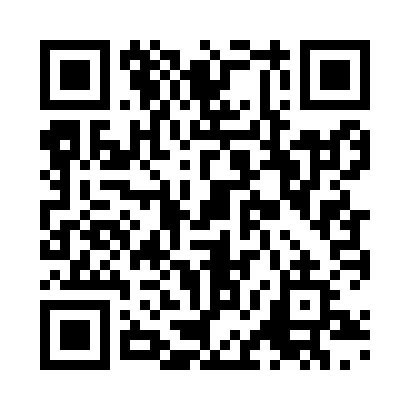 Prayer times for Tahoua, NigerWed 1 May 2024 - Fri 31 May 2024High Latitude Method: NonePrayer Calculation Method: Muslim World LeagueAsar Calculation Method: ShafiPrayer times provided by https://www.salahtimes.comDateDayFajrSunriseDhuhrAsrMaghribIsha1Wed5:016:1612:363:446:568:072Thu5:006:1512:363:446:578:073Fri5:006:1512:363:456:578:084Sat4:596:1412:363:466:578:085Sun4:586:1412:363:466:578:096Mon4:586:1412:363:476:588:097Tue4:576:1312:353:476:588:098Wed4:576:1312:353:486:588:109Thu4:566:1312:353:486:588:1010Fri4:566:1212:353:496:598:1111Sat4:556:1212:353:506:598:1112Sun4:556:1212:353:506:598:1113Mon4:546:1112:353:517:008:1214Tue4:546:1112:353:517:008:1215Wed4:546:1112:353:527:008:1316Thu4:536:1012:353:527:008:1317Fri4:536:1012:353:537:018:1418Sat4:526:1012:353:537:018:1419Sun4:526:1012:353:547:018:1420Mon4:526:0912:363:547:028:1521Tue4:516:0912:363:557:028:1522Wed4:516:0912:363:557:028:1623Thu4:516:0912:363:567:038:1624Fri4:516:0912:363:567:038:1725Sat4:506:0912:363:577:038:1726Sun4:506:0912:363:577:048:1827Mon4:506:0912:363:587:048:1828Tue4:506:0812:363:587:048:1829Wed4:496:0812:363:597:058:1930Thu4:496:0812:373:597:058:1931Fri4:496:0812:373:597:058:20